Template/ExampleMeasurement and Verification ReportFor Client/Project(Option A Small Project)Document ControlRevision No.DateAuthorReviewedApproved01 April 2019Jack SmithJane SmithJohn SmithFacility and Project OverviewFacility and Project OverviewStakeholders and Project TeamClient:  Government Agency Regional OfficeClient Rep:  Office ManagerProject Manager: Lighting ContractorM&V Specialist: Jack Smith (independent)Description of the Site/FacilityLocation: 123 Smith Drive – Level 2Type:  Tenancy of Commercial BuildingOpen plan spaceRegular Office hoursAir Conditioning supplied from Central plantProject DescriptionReplace existing T8 Florescent lighting fittings with LED Tubes throughout open plan office area.  M&V Requirements and Key OutcomesThe proposal for the lighting upgrade from the lighting contractor included a guarantee that the energy cost savings from the LED upgrade would provide a simple payback period of less than four years.  This was to be verified independently. ECM IntentECM IntentECM Description:Replace existing T8 Florescent lighting fittings with LED Tube fittings throughout open plan office area.Savings achieved by:Reduced electricity consumption and demand costs.Affected Equipment:All existing T8 Lighting troffers Expected Savings:Energy and Demand savings of ($3000) per annum.IPMVP Option and Measurement BoundaryIPMVP Option and Measurement BoundaryM&V Option:Since weekly office hours were very regular, the available budget for the project was small and the technical risk of not achieving the guaranteed savings was low, Option A: Key Parameter Measurement was selected.Since weekly office hours were very regular, the available budget for the project was small and the technical risk of not achieving the guaranteed savings was low, Option A: Key Parameter Measurement was selected.Measurement Boundary:10 lighting circuits on the Tenancy distribution board.10 lighting circuits on the Tenancy distribution board.Interactive Effects:Since the air conditioning was supplied form the landlord controlled central plant, the tenant is does not benefit from any central plant operating cost reductions, the interactive effects of reduced cooling load and increased heating demand from the LED upgrade was ignored. Since the air conditioning was supplied form the landlord controlled central plant, the tenant is does not benefit from any central plant operating cost reductions, the interactive effects of reduced cooling load and increased heating demand from the LED upgrade was ignored. Baseline DefinitionBaseline DefinitionPeriod:Prior to the replacement of the lighting, a one off period of 30 minutes during normal office hours when all lighting circuits are turned on.Prior to the replacement of the lighting, a one off period of 30 minutes during normal office hours when all lighting circuits are turned on.Key Parameter Measurements:The power draw of each lighting was to be measured by a registered electrician at the Tenancy Distribution Board: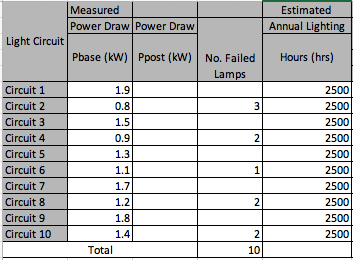 The power draw of each lighting was to be measured by a registered electrician at the Tenancy Distribution Board:Estimated Parameters:The Office Manager advised that the office was typically occupied from 8AM to 6PM, 5 days per week and for 50 weeks of the year.  Hence the estimated annual operating hours of the lighting circuits is 2500 hoursThe Office Manager advised that the office was typically occupied from 8AM to 6PM, 5 days per week and for 50 weeks of the year.  Hence the estimated annual operating hours of the lighting circuits is 2500 hoursStatic Factors:It was noted that there were 10 failed T8 Florescent tubes across a number of the lighting circuits at the time that the baseline power measurements were taken. It was noted that there were 10 failed T8 Florescent tubes across a number of the lighting circuits at the time that the baseline power measurements were taken. Reporting Period Data Analysis and Savings CalculationReporting Period Data Analysis and Savings CalculationPeriod:Immediately after the replacement of the lighting, a one off period of 30 minutes during normal office hours when all lighting circuits were turning on.Immediately after the replacement of the lighting, a one off period of 30 minutes during normal office hours when all lighting circuits were turning on.Frequency:Once.Once.Measurements and Savings Calculations:Electrical power draw of each lighting circuit was measured at the tenancy switch board and resulted in the following energy and demand saving calculations: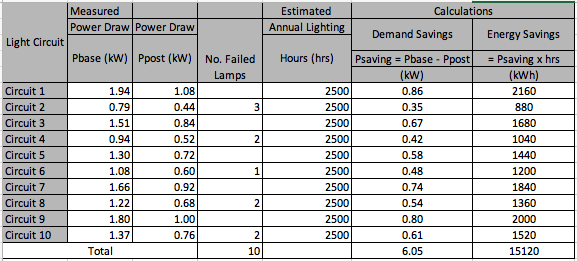 Electrical power draw of each lighting circuit was measured at the tenancy switch board and resulted in the following energy and demand saving calculations:Basis for AdjustmentBasis for AdjustmentConditionsThere are no condition changes that impact on the verified energy saving and as such the verified results are independent of the prevailing conditions during the baseline and reporting periods.There are no condition changes that impact on the verified energy saving and as such the verified results are independent of the prevailing conditions during the baseline and reporting periods.Routine AdjustmentsNo adjustments required.No adjustments required.Non-routine AdjustmentsShould any lamps be found to be failed during the baseline measurement period, than the measure power reduction for the respective lighting circuit will be adjusted using the following calculations:Energy Savings Adjustment = 10 failed lamps x 32/1000 kW x 2500 hours = 800 kWhDemand Savings Adjustment = 10 failed lamps x 32 watts/1000 kWHence Energy and Demand savings are adjusted to:Annual Energy Savings = 15,120 + 800 = 15,920 kWhDemand Savings = 6.05 + 0.32 = 6.37 kW Should any lamps be found to be failed during the baseline measurement period, than the measure power reduction for the respective lighting circuit will be adjusted using the following calculations:Energy Savings Adjustment = 10 failed lamps x 32/1000 kW x 2500 hours = 800 kWhDemand Savings Adjustment = 10 failed lamps x 32 watts/1000 kWHence Energy and Demand savings are adjusted to:Annual Energy Savings = 15,120 + 800 = 15,920 kWhDemand Savings = 6.05 + 0.32 = 6.37 kW Energy PricesEnergy PricesElectricity:Blended rate of 18 cents per kWh to be used for the valuation of all energy savings:Therefore Annual Energy Cost Savings = 15,920 x 0.18 = $2,865.20Fixed rate of $4/kW per month for all demand savings. Therefore the Annual Demand Cost Savings = 6.37 x 4 x 12 = $305.76And so total savings are estimated to be $3,171 per annum.Blended rate of 18 cents per kWh to be used for the valuation of all energy savings:Therefore Annual Energy Cost Savings = 15,920 x 0.18 = $2,865.20Fixed rate of $4/kW per month for all demand savings. Therefore the Annual Demand Cost Savings = 6.37 x 4 x 12 = $305.76And so total savings are estimated to be $3,171 per annum.Expected AccuracyExpected AccuracyRequired level of Accuracy and PrecisionResults to be reported with 90% probability (confidence) and 10% precisionMetering equipment measurement standard error calculationWhere t = t-statistic for infinite sample sizes Power Meter Accuracy = ±1%.At the required 90% confidence level the Standard Error of measurement by this meter will be calculated as:Where 1.645 is the t-value @ 90% confidenceHowever for the purposes of this small project, and as the metering standard error is so small, the metering error is ignored.Sampling Error CalculationThe power draw on all lighting circuits are being measured and therefore no sampling related uncertainty applies.Modelling Uncertainty CalculationNo modelling was undertaken therefore modelling uncertainty is not calculated.Savings Assessment Uncertainty CalculationSavings Assessment Uncertainty Formula:Where:As the only error to consider is the metering error which is very small compared with magnitude of the savings, no futher uncertainty assessment is required, and the estimated savings are considered to be 100% accurate.